مجلس كوكب ابو الهيجاء المحلي    מועצה מקומית כאוכב אבו אלהיגאטל.04-9998624  פקס 04-9998406ת.ד.  316  ص.ب. כאוכב אבו אלהיגא 20185--------------------------------------------------------------------رقم 1363אأقرار أمر الارنونا للعام 2018القسم الاول – فرض الارنوناتفرض ضريبة الارنونا على المباني والاملاك الآتية:-المباني السكنية الخاصة ويفرض مبلغ 34.68 شاقل للمتر المربع.محطات وقود ومؤسسات حكومية  ومباني سكنية جماعية  " הוסטלים "  68.08 شاقل للمتر المربع.مكاتب  ومحلات صناعية وتجارية وخدماتية  68.08  شاقل للمتر المربع.** ارتفاع بنسبة % 2.18 عن السنة الماضية.القسم الثاني – لا ئحة مستحقي التخفيضات والإعفاءات للمباني السكنية.أ. شروط عامة:الإعفاءات للمباني السكنية والتجارية الصغيرة وعلى طالب الإعفاء تقديم طلب جديد في بداية كل سنة حتى موعد أقصاه 28 شباط من كل سنة إلا إذا اقر المجلس تمديد الفترة.يحظى المكلف بالتخفيض الأعلى إذا استحق أكثر من تخفيض (لا ازدواجية بالتخفيض).على كل مكلف أن يرتب دفع الضرائب المستحقة منه نقدا او ترتيبا عينياً آخر لكي يحظى بالتخفيض.نسبة الإعفاء المعطاة في جدول عدد الأنفار والدخل هي نسب الحد الأعلى ويحق للمجلس المحلي منح إعفاء بنسب اقل حسب وضع كل حالة.يحق للجنة الإعفاءات طلب إيضاحات ومستندات إضافية غير موجودة في طلب الإعفاء إذا لزمها الأمر.في حالة انه اتضح عدم صدق أو اكتمال المعلومات المقدمة للجنة الإعفاءات يعتبر الطلب لاغياً.ب. مستحقي الإعفاءات: لجنة الإعفاءات مخولة بمنح تخفيضاً لا يتعدى أل %70 لمن يعرف كمكلف محتاج. والمكلف المحتاج: كل من يحتاج إلى علاج متواصل له أو لأحد أفراد أسرته أو إذا حلت به كارثة أو    بمصدر دخله التي أدت إلى تدهور وضعه المادي.ذوي الدخل المحدود يستحقون تخفيضاً حسب تدريج الدخل وعدد أنفار الأسرة كما بالجدول الآتي:– (عدد الأنفار القاطنين في وحدة السكن يشمل رب الأسرة والزوج والأولاد حتى جيل 18 سنة، أما الدخل فهو معدل دخل الأسرة الشهري لسنة 2017 أو معدل دخل الأشهر 2017/12-10 الأعلى منهم. (النسب بالجدول هي الحد الأقصى للتخفيض ويمكن للجنة الإعفاءات منح تخفيضاً أقل حسب وضع كل حالة).جدول لائحة الاعفاءات( تعدل  حسب  منشور وزارة الداخلية لسنة 2018 )13- القانون وأمر الارنونا  بالأصل  هي المرجع لفض أي اختلاف بالترجمة  أو بعدم كمال المعلومات اعلاة.        مع الاحترامزاهر صالح – رئيس المجلس المحليآب 2017وصفالتخفيضبندתקנה מס'نسبةالتخفيضتحديد الحدالأقصى للمساحةشروطأخرىالمسنون (אזרחים ותיקים)من لا يستحق تكملة الدخلمستحقي تكملة الدخل2(א)(1)(א)2(א)(1)(א)حتى %25حتى %100حتى 100م2حتى 100م2مصادقة من المؤسسة التي تدفع المخصصات- البناء بحوزة  ومسكن لمقدم الطلب فقط- لا يوجد لديه دخل آخر غير مخصصات التأمين ووضعه المادي صعبالعاجز بنسبة %75 وما فوق / (נכות אי כשר)2(א)(2)حتى %80-مصادقة من المؤسسة التي تمنح المخصصاتعجز طبي (נכות רפואית) بنسبة %90 وما فوق2(א)(3)حتى %40-تقديم طلب موقع يشمل وثائق تثبت وضعه الصحيالأعمى2(א)(5)حتى %90تقديم طلب موقع يشمل وثائق تثبت وضعه الصحيمن يتقاضى تأمين الدخل הבטחת הכנסה او شؤون اجتماعية2(א)(7)(א)2(א)(7)(ג)حتى %70-تقديم طلب موقع يشمل وثائق عن مصدر الدخلكل من لديه ولد عاجز صحياً2(א)(11)حتى %33حتى 100م2مصادقة من التأمين الوطني على قيمة المخصصات للولدبناية جديدة غير مسكونة12%100حتى سنة من يوم تجهيزها للسكنشرط ان يكون المالك الاول للبناءأصحاب المصالح14(ג)= بيت سكن ل 40م2-- تبت بذلك لجنة الاعفاءات- تكون المصلحة الوحيدة التي يديرها- مساحة المبنى لا تتعدى ال 75م2- جيله فوق ال 65بيت غير جاهز للسكن بسبب الترميماتبند 74 قانون السلطات المحلية%100- هدم البيت او إجراء ترميمات حالت إمكانية استعماله للسكن.- على المكلف إعلام المجلس بعدم صلاحية المسكن ومن أي تاريخ ترتيب الدفع والدفع مقدماًתקנה 13 לשנת 2007حتى %2الدفع حتى نهاية مارس من كل سنة عدد الأنفارمتوسط الدخل الشهري لعام 2016متوسط الدخل الشهري لعام 2016متوسط الدخل الشهري لعام 2016128382838-32633263-3689242564256-48954895-5533349384938-56785678-6419456195619-64626462-7304569196919-79577957-8994682198219-94519451-10684نسبة التخفيضحتى %80حتى %60حتى %40795199519-1094610946-1237481081810818-1244112441-1406491211812118-1396313963-1575410  فما فوق        1346 للنفر 1549 للنفر 1750 للنفرنسبة التخفيضحتى %90حتى %70حتى %50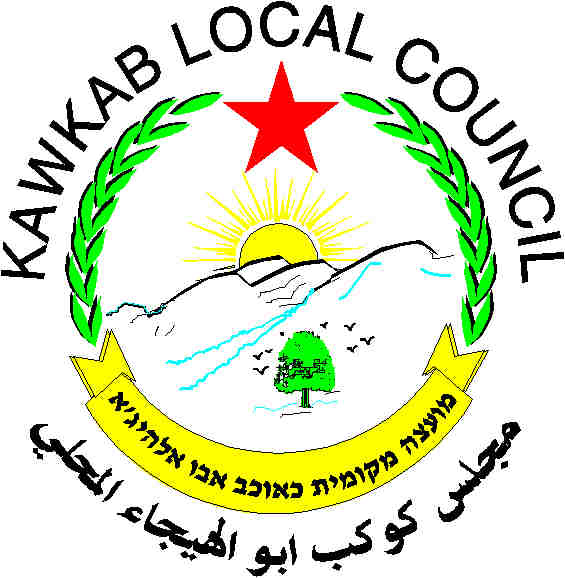 